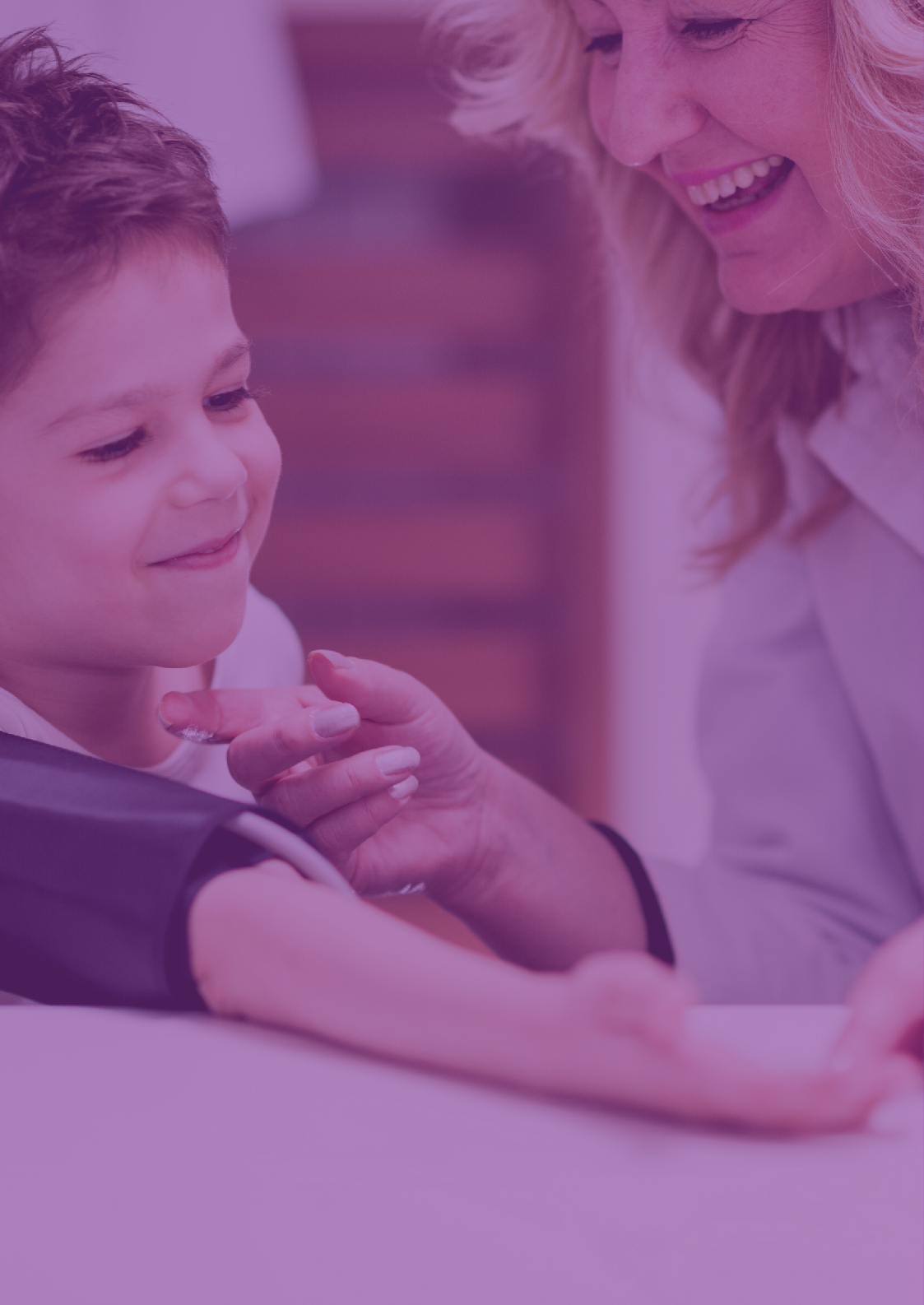 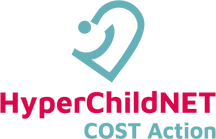 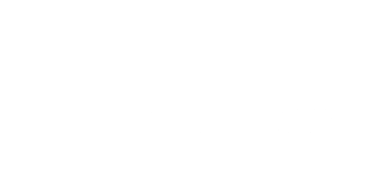 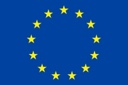 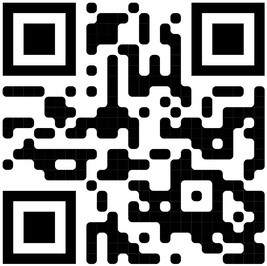 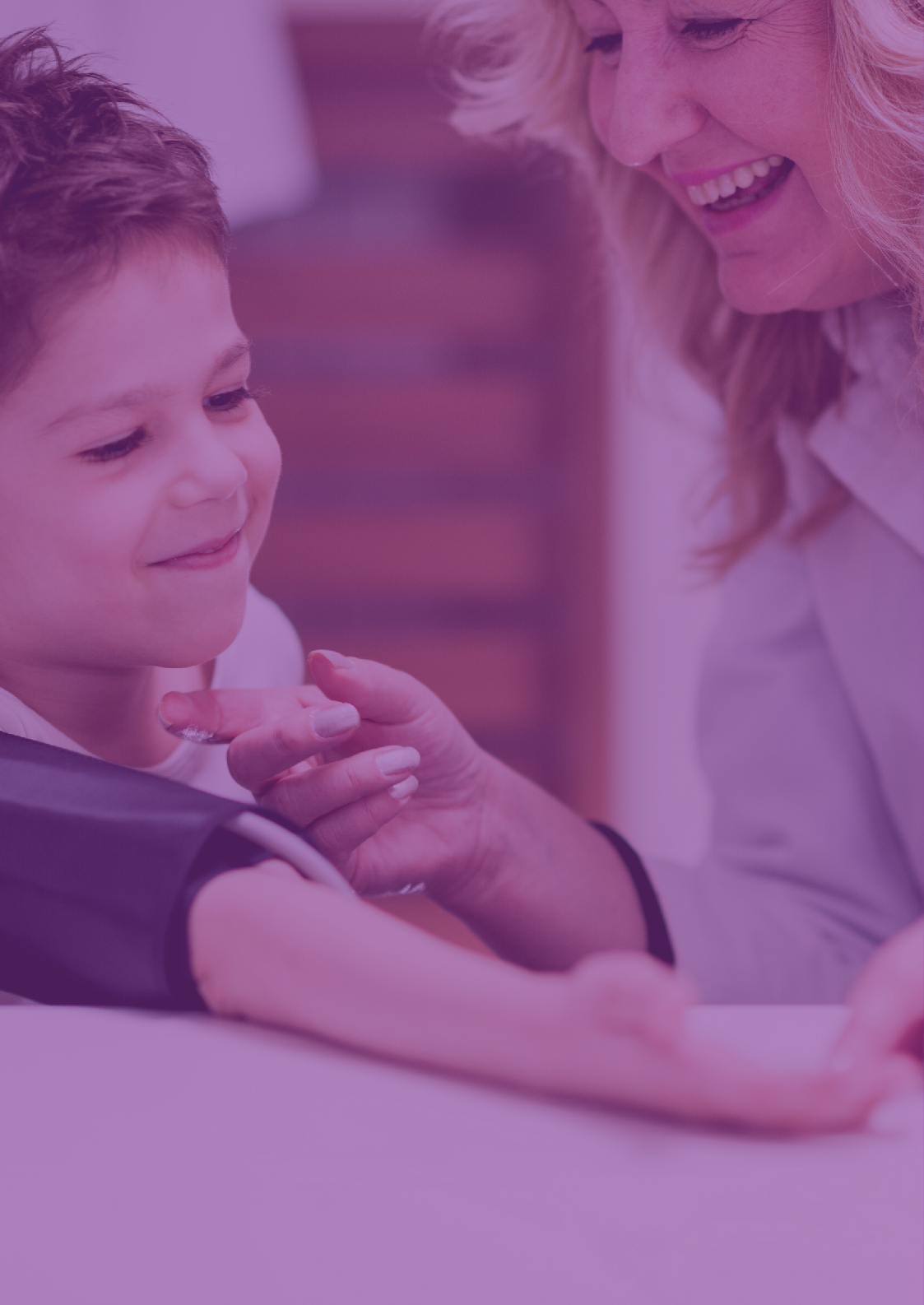 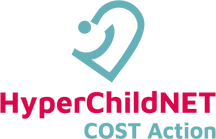 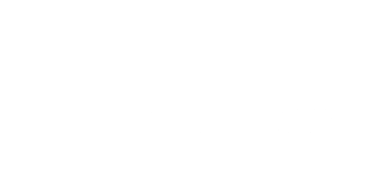 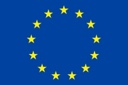 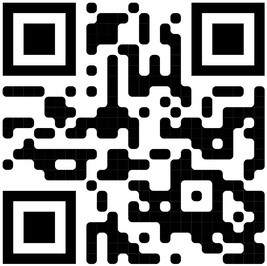 Vprašaj svojega zdravnika ZAKAJ JE MERJENJE KRVNEGA TLAKA POMEMBNO PRI OTROCIH IN MLADOSTNIKIHEvropski HyperChildNET teden November 20-27, 2027WWW.HYPERCHILDNET.EUA European COST Action to fight against high blood pressure in children and adolescentsF u n d e d b y t h eE u r o p e a n U n i o n